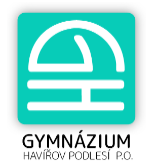 Anotace volitelného předmětu pro žáky 8.A a 4.AB4 ve školním roce 2024/25Název předmětu:	Geografický seminář - GS  Specifikace:	Seminář zaměřený na regionální geografii, cestovní ruch a  geografický projekt   Ročník - cílová skupina:	4. ročníky a oktávaTento volitelný předmět je určen pro zájemce o prohloubení znalostí regionální a politické geografie světa se zaměřením na cestovní ruch s možností vypracovat geografický projekt /návrh řešení/ na některou aktuální problematiku našeho města či okolírozšíření obzoru o možnosti cestování  doma i v zahraničí bližší pochopení aktuální politickoekonomické situace v Evropě a ve světěčást bude věnována na  přípravu pro úspěšné vykonání profilové ústní maturitní zkoušku ze zeměpisu v neposlední řadě také prohloubení zeměpisných znalostí pro přijímací zkoušky, jež požadují základy všeobecného přehledugeografická exkurze věnována přírodnímu či socioekonomickému prostoruObsah:1.	KartografieProhloubení znalostí práce s topografickou mapou a orientací v terénu2.	Geografická exkurze nebo terénní cvičeníNapř. meandry řek Lučiny nebo Odry, Weishuhnův kanál a Žimrovická papírna, hospodaření na beskydskýchGrúních, ČHMU……apod.3. 	Cestovní ruchPředpoklady cestovního ruchu, regionalizace  CR4.	Regionální geografie světadílůAmerika, ČR, Afrika ………………se zaměřením na cestovní ruch 5.     Rozbor a diskuse k maturitním okruhům6.     Geografický projekt7.     Současná Evropa-dynamicky rozvíjející se socioekonomický prostor Postoj členských státu k současné podobě  a fungování EUZemědělská politika EU a historie regionálních firem potravinářského průmysluTradiční průmyslová centra v minulosti a jejich současné zaměření        Problémy dopravních systémů a přechod na alternativní zdroje pohonuEnergetická politika evropských zemí a její dopady na jednotlivé státyRozbor covidové pandemie a její dopady na život v EvropěMetody: výklad, SAMOSTATNÁ PRÁCE !!!praktická cvičení v terénu, práce s PC, tvorba referátu nebo prezentací na základě rozboru tematických celků, exkurze, beseda, práce ve skupině, rozbory grafických výstupů, práce s mapou a GPS …Klasifikace: písemná práce se zaměřením orientovat se na mapě světa, příprava a diskuze nad tematickými celky, seminární práce, prezentace, aktivita v hodinách, příkladné plnění zadaných úkolů, kvízy..Požadavky na učebnu: současná blokace učebny VT, UZ a zařazení semináře, jako posledního bloku vyučovacího dneNávrh zpracoval: Michálek Petr					 	Havířov 4.ledna 2024